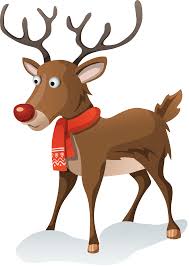 Жил-был олень, и звали его Лукас. Однажды утром Лукас проснулся и долго не мог понять, где он находится.И вдруг олень понял, что оказался он на другой планете! Ничего себе! Но разве такое возможно?— Ну, что же, — сказал олень, – на другой планете, так на другой. В любом случае, надо узнать, где тут столовая, и какую пищу в ней дают.А еду в столовой давали космическую! Это были космические ягоды, орехи, желуди, каштаны. Всё было очень вкусным, но с каким-то незнакомым привкусом.— А чем, собственно, мне тут заниматься? – думал олень. – На планете Земля, в родном лесу, я бродил по просторам, воспитывал детей, отдыхал. Что мне тут делать? И, кстати, надо узнать, есть ли тут волки, рыси, росомахи – мои природные враги. Мне надо держаться от них подальше. У кого бы мне все это разузнать?Смотрит олень, а навстречу ему идет какое-то космическое существо.— Здравствуйте, — говорит ему олень, — не подскажете ли, как вас зовут, я хочу задать вам несколько вопросов.— Я – космический Муркот, — сказало существо.— А я – земной олень, меня зовут Лукас. – Мне очень нравится на вашей планете, но неизвестно, как я сюда попал, что мне здесь делать, и вообще, подскажите, как мне вернуться домой, на планету Земля? Она находится недалеко от Марса и Венеры.Муркот с интересом посмотрел на оленя, но потом принял важный вид, и сказал, что вернуться домой олень сможет на планетолете. Но при этом сказал:— Не можете ли вы, уважаемый олень, помочь нам победить страшное чудище под названием «лидокорк»? Чудище обосновалось в нашем парке, где растут космические цветы, и теперь жители боятся заходить в парк.Олень согласился.Этот космический лидокорк был подозрительно похож на земного крокодила.— Да, — сказал про себя олень, — это и есть крокодил. Если прочитать название чудища справа налево, то получится слово «крокодил». Помочь мне придется. Вот только не знаю, смогу ли я одолеть крокодила.Космический лидокорк равнодушно глянул в сторону подошедшего оленя, и стал смотреть на распускающиеся цветы.— Господин лидокорк, местные жители вас боятся, не могли бы вы покинуть территорию космического парка?— Называйте меня крокодилом. А что вы сделаете, если я откажусь покидать территорию парка? — спросил лидокорк.— Я пущу в ход свои рога, и тогда вам мало не покажется!В олене Лукасе вдруг проснулась смелость. Еще бы! Домой-то ведь сильно хочется!— Нам предстоит поединок, — сказал космический крокодил.Лукас выставил свои рога, и уже приготовился пусть их в ход, проверить их прочность, как крокодил сказал:— Я тоже хочу домой, на планету Земля, в свою жаркую Африку. Возьмете меня с собой?— Конечно, — согласился олень, — только мне на север. Но на своей планете мы уже разберемся.На планетолете они вернулись на планету Земля, и разъехались по разным сторонам.Ложась вечером спать, олень Лукас вспоминал далекую планету.— А сон слаще все-таки на Земле, — думал олень.Спокойной ночи!